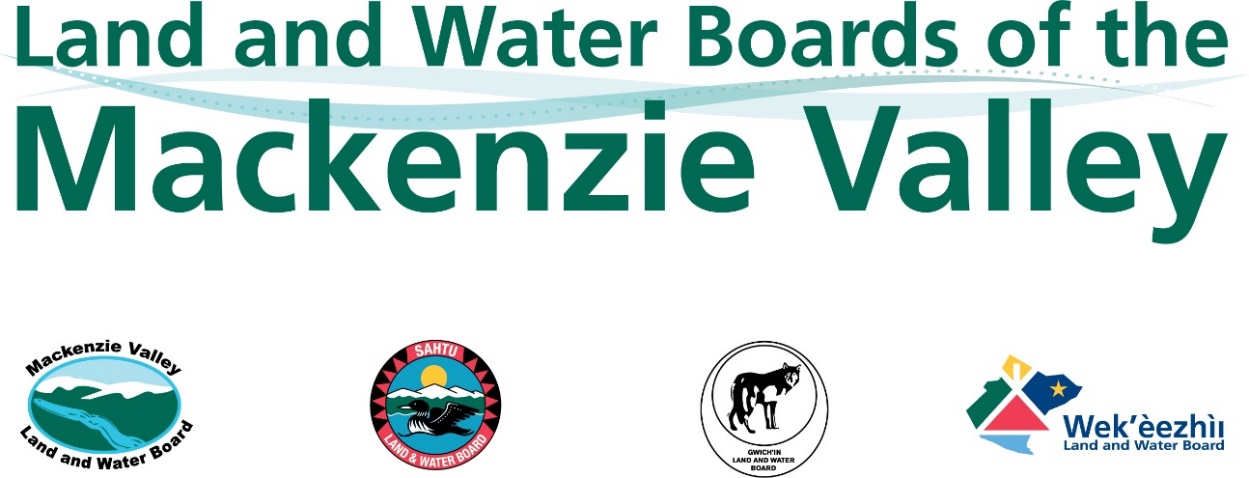 APPLICATION FOR ASSIGNMENT OF LICENCE IN NON-FEDERAL AREASSection 39 of the Waters Act and Subsection 9(1) of the Waters RegulationsTo complete this Form, please refer to the MVLWB Guide to the Water Licensing Process (Guide) and fill in the grey fields; attach additional pages, as necessary. Review the following guidance for formatting your Application Package:Document Submission StandardsStandard Outline for Management PlansNAME AND CONTACT INFORMATION – CURRENT LICENSEE (ASSIGNOR)NAME AND CONTACT INFORMATION – PROPOSED ASSIGNEEInclude a Certificate of Corporate Registration from the Government of the Northwest Territories in your Application Package.ADDITIONAL SUPPORTING INFORMATION Use the grey field below to provide or reference the following information:Engagement: Conduct engagement specific to the proposed assignment, prepare an Engagement Record in accordance with the MVLWB Engagement Guidelines for Applicants and Holders of Water Licences and Land Use Permits, and include it in your Application Package. Templates are provided in the Guidelines. Please also refer to Information for Proponents on MVLWB’s Engagement Requirements.Eligibility: Contact Indigenous, federal, and territorial governments, and other parties to ensure all appropriate authorizations have been obtained/transferred or are in the process of being obtained/transferred. Proposed Assignees must obtain permission from the landowner, if necessary (e.g., obtain/transfer and reference licences of occupation, leases, access authorizations, etc.) and attach it/them to the Application.Closure Cost Estimate: Prepare a Closure Cost Estimate and include it in the Assignment Application Package. Proposed Assignees are encouraged to contact the Board, prior to applying, to determine which closure-cost-estimate template is most suited to the project activities. Guidance is provided in section 2.2 of the MVLWB/INAC/GNWT Guidelines for Closure and Reclamation Cost Estimates for Mines. If this Assignment Application is submitted concurrently with a Land Use Permit Assignment Application, the estimate should include a breakdown of water- and land-related activities and liabilities.Financial Capacity: Provide information relating to your financial capacity, as outlined in paragraph 26(5)(d) of the Waters Act. Please note this information will be required by the Board prior to its decision. PROPOSED ASSIGNMENT DATEIndicate the proposed assignment date in the grey field provided below. FEERefer to section 6 of the Waters Regulations. SIGNATURE – CURRENT LICENSEE (ASSIGNOR)In authorizing the signing of this Form, the Licensee (Assignor) acknowledges and accepts continued responsibility for all obligations and liabilities under the Licence, the Waters Regulations, and the Waters Act, should the Board not authorize the assignment. SIGNATURE – PROPOSED ASSIGNEE In authorizing the signing of this Form, subject to the Board authorizing the assignment of the Licence, the proposed Assignee acknowledges and accepts the following responsibilities:Meeting all the conditions of the Licence, including payment of water use fees and security, which must be posted before the proposed Assignee can commence activities; Meeting any and all requirements found in the Waters Regulations, and the Waters Act; andAll liabilities incurred as a result of the Assignor’s actions to date under the Licence.Please submit completed applications to the Regulatory Manager or Executive Director identified on the “Contact Us” pages of the respective Land and Water Board (www.mvlwb.com, www.wlwb.ca, www.slwb.com, www.glwb.com).Use an “X” to indicate which Board the Assignment Application is being made to:Mackenzie Valley Land and Water Board:Sahtu Land and Water Board:Use an “X” to indicate which Board the Assignment Application is being made to:Wek’èezhìi Land and Water Board:Gwich’in Land and Water Board:Provide the existing or current Water Licence number(s) to be assigned:If this Assignment Application is accompanied by an Assignment Application for a Licence in a federal area and/or a Land Use Permit, provide the Licence and/or Permit number(s) to be assigned:If this Assignment Application is accompanied by an Assignment Application for a Licence in a federal area and/or a Land Use Permit, provide the Licence and/or Permit number(s) to be assigned:Water Licence: If this Assignment Application is accompanied by an Assignment Application for a Licence in a federal area and/or a Land Use Permit, provide the Licence and/or Permit number(s) to be assigned:If this Assignment Application is accompanied by an Assignment Application for a Licence in a federal area and/or a Land Use Permit, provide the Licence and/or Permit number(s) to be assigned:Land Use Permit: If applicable, list any other authorizations that will not be assigned, and provide rationale: Name of Representative for the Licensee:Position:Company Name:Mailing Address:Community:Telephone:Prov/Terr:Email:Postal Code:Other:Name of Representative for the proposed Assignee:Position:Company Name: Mailing Address:Community:Telephone:Prov/Terr:Email:Postal Code:Other:Type of FeeAmount ($)Assignment Application fee:Name of Representative for the Licensee (Assignor) (print) Position (print)SignatureDateName of Representative for the proposed Assignee (print) Position (print)SignatureDate